Srijeda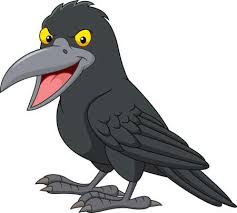 Sat 1= Glazbena kulturaPonovi riječi pjesmice „Jedna vrana gakala“JEDNA VRANA GAKALA,I U POLJU SKAKALA,UTO DOĐE CRNI KOS,I ODGRIZE VRANI NOS.Sat 2= Matematika                           KRUG I TROKUTImenuj i precrtaj.Imenuj i prekriži.Sat 3= Likovna kulturaIz kolaža izreži krugove i napravi snjegovića.Sat 4= Hrvatski jezikGORE na papir zalijepi: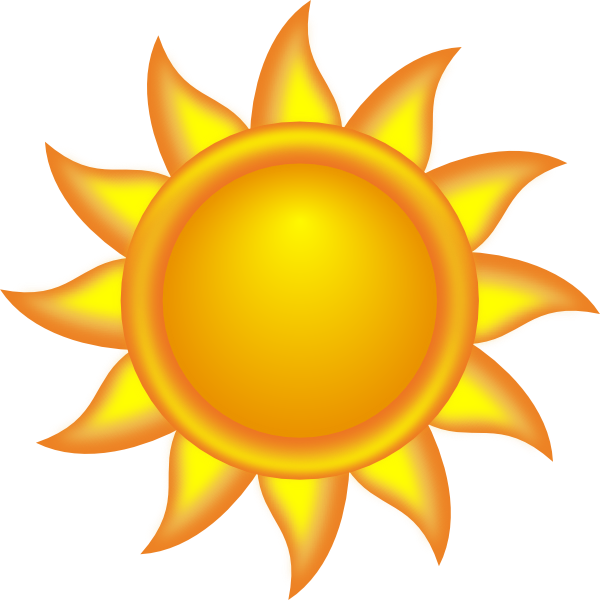 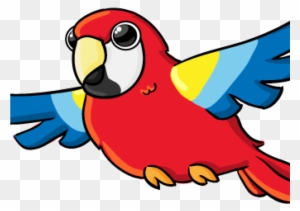 DOLJE na papir zalijepi: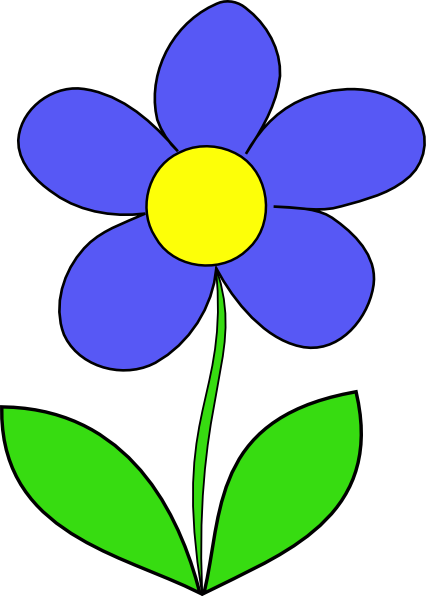 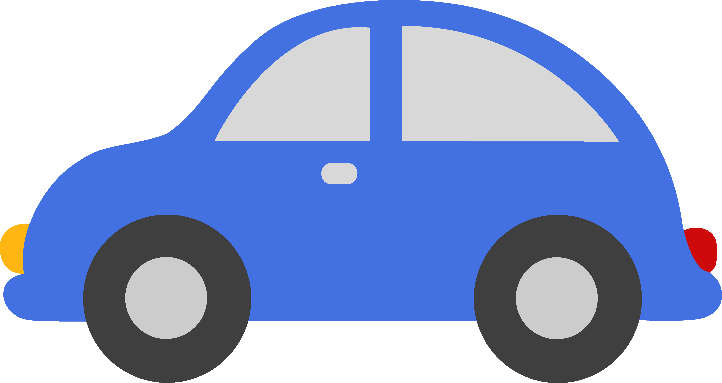 Stavi rukavicu na desnu ruku pa pokaži koja je lijeva strana papira, a koja desna.Sat 5= SRO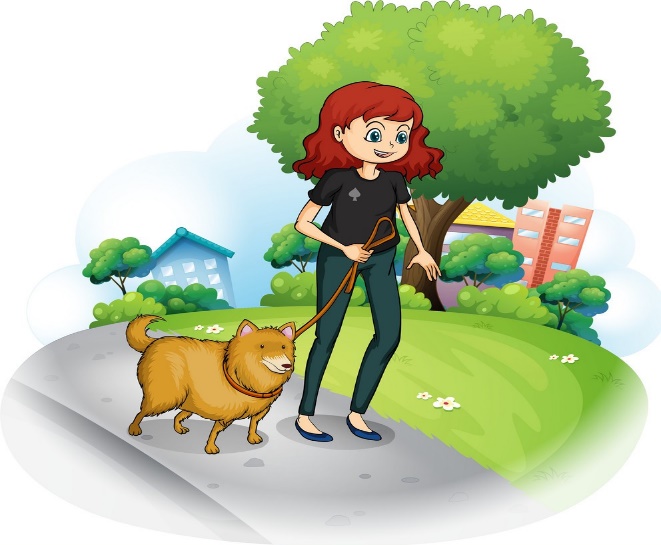 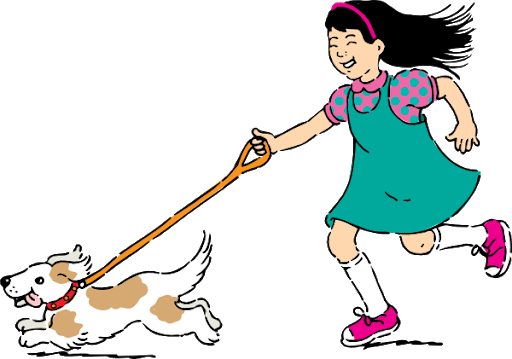 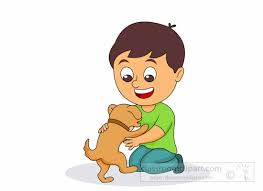 